  الفيدرالية الجزائرية لكرة القدم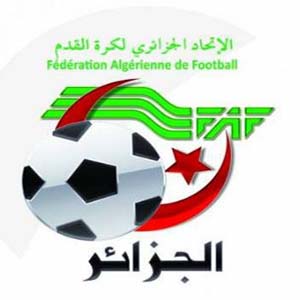 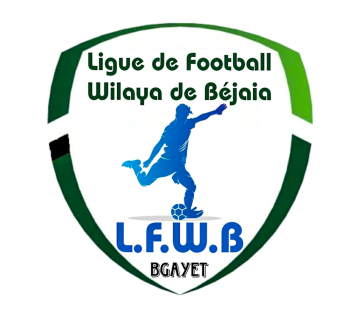                                Fédération Algérienne de Footballرابطة كرة القدم لولاية بجاية                             Ligue de Football de la Wilaya de BéjaiaDIRECTION DES COMPETITIONSHONNEURPROGRAMMATION  06° JOURNEEVENDREDI 15 DECEMBRE 2023SAMEDI 16 DECEMBRE 2023**********************************HONNEURPROGRAMMATION  07° JOURNEEMARDI 19 DECEMBRE 2023**********************************PRE-HONNEURPROGRAMMATION  07° JOURNEEVENDREDI 15 DECEMBRE 2023SAMEDI 16 DECEMBRE 2023**********************************JEUNES GROUPE « 1 »PROGRAMMATION 03° JOURNEEVENDREDI 15 DECEMBRE 2023SAMEDI 16 DECEMBRE 2023**********************************JEUNES GROUPE « 2 »PROGRAMMATION 04° JOURNEEVENDREDI 15 DECEMBRE 2023SAMEDI 16 DECEMBRE 2023**********************************JEUNES GROUPE « 3 »PROGRAMMATION 03° JOURNEEVENDREDI 15 DECEMBRE 2023SAMEDI 16 DECEMBRE 2023**********************************JEUNES GROUPE « A »PROGRAMMATION 04° JOURNEEVENDREDI 15 DECEMBRE 2023**********************************JEUNES GROUPE « B »PROGRAMMATION 04° JOURNEEVENDREDI 15 DECEMBRE 2023SAMEDI 16 DECEMBRE 2023**********************************JEUNES GROUPE « C »PROGRAMMATION 04° JOURNEEVENDREDI 15 DECEMBRE 2023SAMEDI 16 DECEMBRE 2023**********************************SOUS TOUTES RESERVES DE CHANGEMENT.StadesRencontresRencontresHorairesAOKASCRB Aokas NC Bejaia14 H 30BEJAIA NACERIAJS I. Ouazzoug RC Seddouk 15 H 00BENI MANSOURUS Beni Mansour ARB Barbacha14 H 30OUED GHIRCR Mellala AS Oued Ghir 14 H 30M’CISNAO M’CisnaJS Melbou14 H 30StadesRencontresRencontresHorairesBEJAIA NACERIAUS SoummamJSB Amizour14 H 30StadesRencontresRencontresHorairesMELBOUJS MelbouCR Mellala15 H 00BEJAIA NACERIANC BejaiaO M’Cisna 15 H 00AMIZOURJSB AmizourARB Barbacha15 H 00OUED GHIRAS Oued Ghir JS I. Ouazzoug15 H 00AOKASCRB AokasUS Beni Mansour15 H 00SEDDOUKRC SeddoukUS Soummam 15 H 00StadesRencontresRencontresHorairesBOUHAMZAIRB BouhamzaAS Ait Smail14 H 30StadesRencontresRencontresHorairesAKFADOUOC Akfadou O Feraoun15 H 00OUZELLAGUENWRB Ouzellageun ES Smaoun14 H 00BENAL. PRINCIPALCS P. Civile JST Adekar 15 H 00SMAOUNNRB SmaounJS Bejaia14 H 00EXEMPTOS TazmaltOS TazmaltOS TazmaltStades		Rencontres		RencontresU19U17U15BEJAIA NACERIANC Bejaia JS Bejaia 09 H 0011 H 0012 H 30BENAL. ANNEXEUS Soummam CS P. Civile REPORTEESREPORTEES12 H 00Stades		Rencontres		RencontresU19U17U15BENAL. PRINCIPALJS I. Ouazzoug AS Ait Smail09 H 3011 H 3013 H 00MELBOUJS MelbouAS S.E.Tenine10 H 3012 H 3014 H 00EXEMPTCRB Aokas CRB Aokas CRB Aokas CRB Aokas CRB Aokas Stades		Rencontres		RencontresU19U17U15AMIZOURJSB Amizour O Feraoun 10 H 3012 H 3014 H 00SMAOUNES Smaoun JSA Amizour 10 H 3012 H 3014 H 00Stades		Rencontres		RencontresU19U17U15OUED GHIRCR MellalaNRB Smaoun10 H 3012 H 3014 H 00ADEKARJST AdekarARB Barbacha10 H 3012 H 3014 H 00AKFADOUOC AkfadouAS Oued Ghir09 H 3011 H 3013 H 00Stades		Rencontres		RencontresU19U17U15AIT R’ZINECRB Ait R’Zine WRB Ouzellageun REPORTEE11 H 0012 H 30BENI MANSOURUS Beni MansourRC Ighil Ali/REPORTEE11 H 00Stades		Rencontres		RencontresU19U17U15SEDDOUKRC SeddoukIRB Bouhamza10 H 3012 H 3014 H 00TAZMALTOS TazmaltES B. Maouche10 H 3012 H 30REPORTEEM’CISNAO M’CisnaES Timezrit10 H 3012 H 3014 H 00Stades		Rencontres		RencontresU17U15AJT Bejaia ASTW Bejaia REPORTEESREPORTEESTICHYJS DjouaES Melbou11 H 0012 H 30DARGUINAJS TamridjetAWFS Bejaia11 H 0012 H 30AS TaassastJSC AokasREPORTEESREPORTEESEXEMPTASC BejaiaASC BejaiaASC BejaiaASC BejaiaStades		Rencontres		RencontresU17U15OUED GHIRWA Tala Hamza GC Bejaoui 10 H 3012 H 00BENAL. ANNEXEUST BejaiaAEF Sahel13 H 3015 H 00EL KSEURBC El KseurEF Ibourassen10 H 3012 H 00BENAL. PRINCIPALMC BejaiaUS Kendira11 H 0012 H 30Stades		Rencontres		RencontresU17U15BENAL. ANNEXEGouraya BejaiaCR Bejaia13 H 0014 H 30Stades		Rencontres		RencontresU17U15SEDDOUKRSC AkhenakJS Ichelladhen11 H 3013 H 00M’CISNAO BiziouO Tibane10 H 3012 H 00ADEKAREC AdekarOS Tinebdar11 H 3013 H 00SIDI AICHEl Flaye ACSCS Boudjellil12 H 0013 H 30Stades		Rencontres		RencontresU17U15CHEMINIJS CheminiAS Bouhamza11 H 0012 H 30